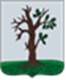 Российская ФедерацияБРЯНСКАЯ ОБЛАСТЬСОВЕТ НАРОДНЫХ ДЕПУТАТОВ СТАРОДУБСКОГО МУНИЦИПАЛЬНОГО ОКРУГАРЕШЕНИЕот 30.09.2022г№ 265г. Стародуб	   Заслушав и обсудив информацию врио председателя комитета по управлению муниципальным имуществом администрации Стародубского муниципального округа Гилевой Н. А. " О реализации плана (программы) приватизации муниципального имущества Стародубского муниципального округа за 2021г. и 9 месяцев 2022 года", Совет народных депутатов Стародубского муниципального округа Брянской области решил:  Информацию " О реализации плана (программы) приватизации муниципального имущества Стародубского муниципального округа за 2021г. и 9 месяцев 2022 года»  принять к сведению (Приложение№1). Настоящее решение вступает в силу с момента его официального      опубликования.Глава Стародубскогомуниципального округа                                                            Тамилин Н.Н.Приложение №1 к решению Совета народных депутатов Стародубского муниципального округаБрянской области № 265      от     30.09.2022г.Информация «О реализации плана (программы) приватизации муниципального имущества Стародубского муниципального округа за   2021 год и  за 9 месяцев  2022года».КУМИ в соответствии с Положением «О Комитете по управлению муниципальным имуществом администрации Стародубского муниципального района» утвержденным Постановлением администрации Стародубского муниципального округа  № 2 от 05.08.2020 является органом, организующим и осуществляющим работу по приватизации муниципального имущества Стародубского муниципального  округа Брянской области.При осуществлении указанных выше полномочий Комитет руководствуется Федеральным законом "О приватизации государственного и муниципального имущества" от 21.12.2001 N 178-ФЗ, Положением « О порядке владения, пользования и распоряжения (управления) имуществом, находящимся в муниципальной собственности муниципального образования Стародубский муниципальный  округ  Брянской области », утвержденного решением Совета народных депутатов города Стародуба от 30.06.2022 №242,    Положением «О Комитете по управлению муниципальным имуществом администрации Стародубского муниципального округа» утвержденным Постановлением администрации Стародубского муниципального  округа №2 от 04.08.2020.   В соответствии со ст. 1 Федерального закона "О приватизации государственного и муниципального имущества" от 21.12.2001 N 178-ФЗ под приватизацией государственного и муниципального имущества понимается  отчуждение имущества, находящегося в собственности Российской Федерации (далее - федеральное имущество), субъектов Российской Федерации, муниципальных образований, в собственность физических и (или) юридических лиц.Приватизация муниципального имущества осуществляется в соответствии с прогнозным планом приватизации, ежегодно утверждаемым решением Совета народных депутатов Стародубского муниципального округа Брянской области.В прогнозный план приватизации муниципального имущества на 2022-2024 года утвержден решением Совета народных депутатов   от 28.12.2021г №186 , было включено 14 объектов недвижимости, значительная часть из которых является ранее прекратившими работу учреждениями образования (детские сады и школы, общежития).  Положением «О порядке владения, пользования и распоряжения (управления) имуществом, находящимся в муниципальной собственности муниципального образования Стародубский муниципальный  округ  Брянской области », утвержденного решением Совета народных депутатов города Стародуба от 30.06.2022 №242 предусмотрено, что инициатива в проведении приватизации муниципального имущества может исходить не только от органов местного самоуправления как собственников, но и от физических и юридических лиц являющихся предполагаемыми покупателями. Информация об указанном выше перечне имущества неоднократно размещается на сайте администрации Стародубского  муниципального округа, но при этом до настоящего времени каких-либо инициатив от граждан и юридических лиц в приобретении муниципального имущества не поступало. В 2019 году на основании изменений в ФЗ №178 «О приватизации государственного и муниципального имущества» процедура приватизации муниципального имущества проводится только в электронном виде. КУМИ администрации Стародубского муниципального округа в качестве организатора торгов с июля 2019 года зарегистрирован на электронной торговой площадке ЗАО «Сбербанк-АСТ».                                                                       В июле  2021 года был объявлен аукцион в электронной форме по приватизации по объектам:Лот1                                                                                                                                                                             здание д/сада, назначение: нежилое здание, количество этажей: 3, в том числе подземных1, общая площадь 540,4  кв.м., кадастровый номер 32:23:0400508:121, инвентарный номер 15736, расположенное по адресу: Брянская область, г. Стародуб, ул. Воровского, д. 28 (далее по тексту здание д/сада);                                                                                                                                                          здание      прачечной,  назначение: нежилое здание, количество этажей: 1,  общая площадь 49,7 кв.м., кадастровый номер 32:23:0400508:122, инвентарный номер 17398, расположенное по адресу: Брянская область, г. Стародуб, ул. Воровского, д. 28, а также расположенный под ними  земельный участок с кадастровым номером 32:23:0400508:50, категория земель – «Земли населённых пунктов», разрешенное использование – «земельные участки детских дошкольных учреждений », общей площадью  5879 кв.м., расположенный по адресу: Брянская область, г. Стародуб, ул. Воровского, 28;  Начальная цена продажи имущества: здание д/сада , прачечной и земельного участка под ним    4 976 200,00 рублей .Лот 2Здание типографии, назначение: нежилое здание, количество этажей: 1, в том числе подземных 1, общая площадь 247,4 кв.м., кадастровый номер 32:23:0400402:164, инвентарный номер 2137, расположенное по адресу: Брянская область, г. Стародуб, ул. Садовая, №6-А (далее по тексту здание типографии), а также расположенный под ним земельный участок с кадастровым номером 32:23:0400402:292, категория земель – «Земли населённых пунктов», разрешенное использование – «для производственных нужд», общей площадью  600 кв.м., расположенный по адресу: Брянская область, г. Стародуб, ул. Садовая,д.6-А.Начальная цена продажи имущества: здание типографии и земельного участка под ним -  182 300,00 рублейИнформация о проведении данного аукциона была размещена на сайте администрации Стародубского муниципального округа в сети «Интернет» www.adminstarrayon.ru, официальном сайте Российской Федерации www.torgi.gov.ru, сайте оператора электронной площадки https://utp.sberbank-ast.ru.По лоту 1 аукцион признан не признан не несостоявшимся  в связи с отсутствием поданных заявокПо лоту 2  право приобретения муниципального имущества принадлежит ООО  «Консервсушпрод»   – по цене в сумме 182 300   рублей без учета НДС.В 2022году в июне месяце объявлен был аукцион в электронной форме по приватизации по объектам:Лот 1 Нежилое здание, наименование: Гражданское, количество этажей: 1, в том числе подземных 1, общая площадь 253,5  кв.м., кадастровый номер 32:23:0400403:119, инвентарный номер 3158, расположенное по адресу: Брянская область, р-н Стародубский, г. Стародуб, ул. Ленина, д.2, (далее по тексту - нежилое здание), постройки, имеющиеся на территории,  а также расположенный под ними земельный участок с кадастровым номером 32:23:0400403:77, категория земель – «Земли населённых пунктов», разрешенное использование – «для объектов общественно-делового значения», общей площадью  1222 кв.м., расположенный по адресу: Брянская область, р-н Стародубский, г. Стародуб, ул. Ленина, д.2.  Начальная цена продажи имущества: нежилое здание, постройки, имеющиеся на территории и земельный участок под ними 1 677 460,00  рублей, с учетом НДС, в том числе стоимость земельного участка –230 500, установлена на основании отчета №3253-12-04 от 12.04.2022 об определении рыночной стоимости здания и земельного участкаЛот 2Здание школы 2-х этажное бетонное, назначение: нежилое здание, количество этажей: 2, в том числе подземных 1, общая площадь 1376,2 кв.м., кадастровый номер 32:23:0040701:128, инвентарный номер 16783:10001/А-А1, расположенное по адресу: Брянская область, р-н Стародубский, с. Новомлынка, пер. Школьный, д. 1 (далее по тексту здание школы), котельная,  назначение: нежилое, количество этажей: 1,  общая площадь 10,6 кв.м., кадастровый номер 32:23:0140101:126, инвентарный номер 16783, расположенная по адресу: Брянская область, р-н Стародубский, с. Новомлынка, пер. Школьный,1, постройки, имеющиеся на территории,  а также расположенный под ними земельный участок с кадастровым номером 32:23:0140102:68, категория земель – «Земли населённых пунктов», разрешенное использование – «для образовательных целей», общей площадью  15428 кв.м., расположенный по адресу: Брянская область, р-н  Стародубский, с. Новомлынка, пер. Школьный, д. 1.Начальная цена продажи имущества: здание школы, котельная, постройки, имеющиеся на территории и земельный участок под ним -  1 831 680,00 рублей, с учетом НДС, в том числе стоимость земельного участка – 392 400 рублей, установлена на основании отчета №3253-15-04 от 12.04.2022 об определении рыночной стоимости здания и земельного участка.По лоту 1 право приобретения муниципального имущества принадлежит  Соловьеву А.А.   – по цене в сумме 182 300   рублей без учета НДС.          По лоту 2 аукцион признан несостоявшимся  в связи с отсутствием поданных заявок.  Учитывая специфику объектов подлежащих приватизации, основными причинами сложности их реализации являются: высокая рыночная стоимость, необходимость проведение ремонта (в частых случаях капитального) для последующей эксплуатации зданий, ограничения в использовании (относительно учреждений образования), высокая кадастровая стоимость зданий и земельных участков, расположенных под приватизируемыми объектами, и как следствие значительный размер налога на имущество  и земельного налога (к примеру земельный налог за участок под Гарцевской СОШ составляет 213000 рублей), расположение объектов в малонаселенных пунктах Стародубского  муниципального округаО реализации плана (программы) приватизации муниципального имущества Стародубского муниципального округа за 2021г. и 9 месяцев 2022 года